§13024.  Clearance for person paid to work in school1.  Clearance.  A person paid to work in a school in a position that does not require certification must be issued a clearance by the department.  This section applies to:A.  Personnel employed in a public school or an approved private school as regular or substitute employees;  [PL 2005, c. 457, Pt. FF, §3 (NEW).]B.  Personnel in a private school that enrolls more than 60% of its students at public expense;  [PL 2005, c. 457, Pt. FF, §3 (NEW).]C.  Personnel employed by or serving the school administrative unit as contracted service providers; and  [PL 2005, c. 662, Pt. A, §38 (AMD).]D.  Personnel for whom certification is not required prior to being hired or being placed under contract by a public school or an intermediate educational unit.  [PL 2017, c. 235, §28 (AMD); PL 2017, c. 235, §41 (AFF).]E.    [PL 2005, c. 662, Pt. A, §40 (RP).][PL 2017, c. 235, §28 (AMD); PL 2017, c. 235, §41 (AFF).]2.  Qualifications.  The commissioner shall adopt rules to define the function, eligibility, term and renewal of the clearance under subsection 1.  Rules adopted pursuant to this subsection are routine technical rules as defined in Title 5, chapter 375, subchapter 2‑A.[PL 2017, c. 235, §28 (AMD); PL 2017, c. 235, §41 (AFF).]3.  Fees. [PL 2017, c. 235, §28 (RP); PL 2017, c. 235, §41 (AFF).]SECTION HISTORYPL 2005, c. 457, §FF3 (NEW). PL 2005, c. 662, §§A38-40 (AMD). PL 2017, c. 235, §28 (AMD). PL 2017, c. 235, §41 (AFF). The State of Maine claims a copyright in its codified statutes. If you intend to republish this material, we require that you include the following disclaimer in your publication:All copyrights and other rights to statutory text are reserved by the State of Maine. The text included in this publication reflects changes made through the First Regular and First Special Session of the 131st Maine Legislature and is current through November 1, 2023
                    . The text is subject to change without notice. It is a version that has not been officially certified by the Secretary of State. Refer to the Maine Revised Statutes Annotated and supplements for certified text.
                The Office of the Revisor of Statutes also requests that you send us one copy of any statutory publication you may produce. Our goal is not to restrict publishing activity, but to keep track of who is publishing what, to identify any needless duplication and to preserve the State's copyright rights.PLEASE NOTE: The Revisor's Office cannot perform research for or provide legal advice or interpretation of Maine law to the public. If you need legal assistance, please contact a qualified attorney.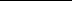 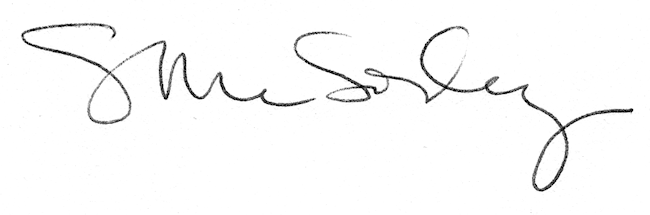 